FORMULAIRE D’INSCRIPTION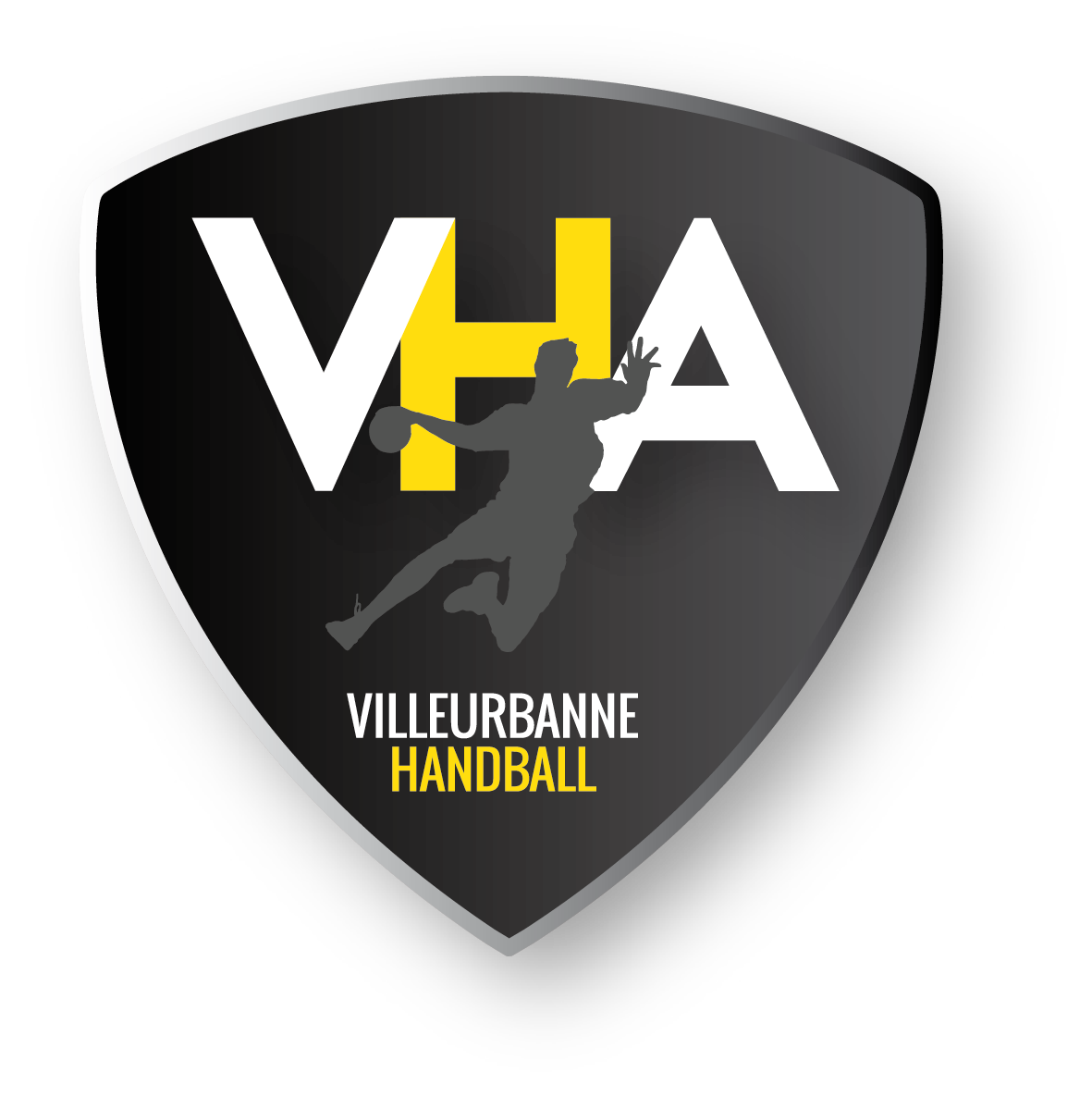 CAMP DE HAND 2020Moins de 11 : 24/02 au 28/02           Moins de 13 : 02/03 au 06/03Inscription jusqu’au :31 janvier 2020Moins de 13 : 20/04 au 24/04            Moins de 15 : 27/04 au 30/04Inscription jusqu’au : 21 mars 2020150€ pour les participants extérieur 120€ pour les licenciés VHASi vous n’êtes pas licenciés VHA ou si vous n’êtes pas licenciés du tout à la FFHB, merci de nous faire parvenir une attestation d’assurance. JOUEURNOM : PRENOM :LICENCIES VHA (oui/non) : CATEGORIE DE JEU : ALLERGIES/REGIME SPECIAL : RESPONSABLE À JOINDRE SI BESOINNOM : PRENOM : TÉLÉPHONE : REGLEMENT SEMAINE CHOISIE : MONTANT :ESPECES :CHEQUES :